1908- 2018: 110 años de Escuela Pública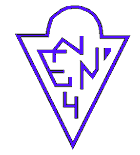 Taller de Gramática NESModalidad: Literatura               CURSO: 4to. 3ra.  (Literatura)                    .Profesora: Teresa De Vita de SavarinoAÑO LECTIVO 2019FUNDAMENTACIÓN Brindar un panorama acerca de la Gramática y las diferentes Ciencias del Lenguaje, a la luz del PE y a partir de los contenidos vistos, reflexionar acerca de la Gramática, sus usos y su aplicación a la escritura textual. Según el Diseño Curricular “La tarea consiste en continuar y profundizar la enseñanza de la gramática, la sintaxis y la ortografía en situaciones específicas que permitan resolver problemas, explorar, formular hipótesis y discutirlas, analizar, generalizar, comparar, usando un metalenguaje compartido.”En el eje “Gramática en uso”, la enseñanza de los contenidos gramaticales y la sistematización del conocimiento lingüístico aparecen articuladas en las situaciones de lectura y escritura y, primordialmente, a partir de los interrogantes o dificultades que se le presentan al alumno cuando lee o cuando escribe. Se parte de una concepción de la gramática como producto de la comunicación y de la comprensión y, en esa línea, se propone una enseñanza activa de la gramática, con el propósito de promover la reflexión acerca de su uso, de que sea operativa para formar hablantes, lectores y escritores capaces de desempeñarse de forma competente en el ejercicio de distintas prácticas del lenguaje, y de resolver problemas vinculados a la producción y la comprensión en diversos contextos. El abordaje de los conocimientos gramaticales se concibe en asociación con las prácticas de lectura y escritura, dado que en aquellas situaciones en las que los alumnos analizan un texto, escriben y revisan su producción se hace necesaria la reflexión sobre los recursos que se ponen en juego en las estrategias discursivas. El estudio de formas en su contexto de uso auténtico, lo que también permitirá vencer las dificultades analíticas que suele presentar el análisis lingüístico, en especial el sintáctico, fuera de contexto. En este marco, los alumnos pondrán en juego sus conocimientos sobre la lengua a partir de su propia intuición como hablantes y de los saberes adquiridos en la formación general. El objetivo es que partiendo de ese conocimiento preliminar, lleguen paulatinamente a construir un saber consciente y reflexivo. Cuestionar lo problematizar los usos cotidianos y los especializados, preguntarse acerca de cuál es el estilo del escritor a partir del uso que hace de la lengua son acciones que los alumnos realizarán en un espacio de activo intercambio. Se sugiere que el eje “Gramática en uso” se lleve a cabo en el marco de un taller, con actividades de intercambio comunicativo oral que les permitirán a los jóvenes intervenir, poner en marcha estrategias comunicativas, colaborar entre ellos, comprender mejor el fenómeno que se les presenta. Allí, los alumnos podrán formular sus propias hipótesis sobre el funcionamiento de la lengua, discutir, elaborar definiciones y, gradualmente, ir construyendo un metalenguaje compartido, al que podrán apelar para hacerse nuevas preguntas. En el contexto de la escritura aparecerá también la reflexión sobre la gramática ante los múltiples problemas que se les plantean a los alumnos al escribir y que los obligan a constituir en objeto de análisis cuestiones que pueden pasar inadvertidas en otras situaciones y, de ese modo, reorganizar los recursos lingüísticos que permiten resolverlos.”El eje del PE – Escuela será la alfabetización en sus diferentes modalidadesOBJETIVOS  - Reflexionar acerca del lenguaje en uso y sus contextos de producción- Reflexionar acerca de los textos leídos, producir textos propios y diversos, y reflexionar acerca de los mismos.Contenidos procedimentales:-  Comprensión de textos orales y escritos.- Análisis gramatical-sintáctico.- Análisis de la situación de comunicación, del contenido, de la organización y de la expresión de textos de carácter expositivo y persuasivo y pertenecientes a la diversidad de géneros vistos. - Producción oral y escrita de textos expositivos en sus diferentes formas: secuencia, descripción, comparación, problema–solución y causa–efecto. - Producción oral y escrita de textos en sus diversas manifestaciones: informe, ensayo, reseña, monografía, etc. - Elaboración de resúmenes del contenido de textos expositivos y argumentativos - Aplicación de técnicas de planificación de textos expositivos, persuasivos y de carácter periodístico.Contenidos actitudinales:- Respeto por las opiniones ajenas. - Valoración crítica de los textos críticos leídos y su relación con los textos propios escritos. - Interés por la lectura de textos literarios, desarrollando criterios propios de selección y valoración. - Valoración de la lengua oral y escrita como instrumento para satisfacer las necesidades de comunicación y adquisición de nuevos aprendizajes. - Actitud crítica antes los usos lingüísticos que supongan cualquier tipo de discriminación. - Respeto por los códigos de los diferentes lenguajes no verbales y de las normas que regulan su uso. - Valoración de las lengua y su gramática como parte de nuestro patrimonio cultural.- Trabajo en clase, responsable, colaborativo, crítico.-Desempeño eficiente en las distintas instancias del taller: tanto en la producción como en la comprensión de los distintos textos.Contenidos Conceptuales:- Análisis de la oración simple y aproximación a la oración compuesta (yuxtaposición, coordinación y subordinación). - Lectura y análisis del contenido, de la estructura y de la forma de expresión de diferentes textos de la tradición literaria. - Redacción de pequeños textos de intención literaria y de contenido crítico, buscando una forma propia de expresión. - Reconocimiento de las relaciones entre las obras, los autores y el momento histórico en que surgen, en relación con los estilos y construcción en la escritura. - Análisis y producción de mensajes y textos propios, escritos y orales. Producción de textos académicos y científicos de nivel universitario. Puesta en común y debate sobre los mismos entre compañeros, sumado al criterio de corrección de la docente.ContenidosUNIDAD I. INTRODUCCIÓN. Panorama acerca de las diversas Ciencias del Lenguaje. La Gramática. La Lingüística. La Semiología. Lengua y Habla, paradigma y sintagma. Sincronía y diacronía. El uso lingüístico. El valor lingüístico. El signo: significado y significante. El carácter lineal del significante. El signo como una categoría mental.La historia de la Gramática. La Gramática de Nebrija. Los primeros diccionarios. El Diccionario de la R.A.E. (Real Academia Española) desde la aparición del Diccionario de Autoridades. El Tesoro de la lengua castellana o española, de Sebastián de Covarrubias, primer diccionario monolingüe. De los copistas y los textos manuscritos, a la invención de la Imprenta.La enseñanza de la Gramática a través de los tiempos.Los estudios modernos sobre la Gramática. Las Gramáticas Generales, Los Neo Gramáticos. La  Gramática Estructural. La Gramática Generativa: los modelos de Chomsky y la Gramática de Casos de Fillmore.Lectura: Saussure, Ferdinand de. Curso de Lingüística General. Buenos Aires, Losada, 1988.Ducrot, Oswald y Todorov, Tzvetan. Diccionario Enciclopédico de las Ciencias del Lenguaje. Buenos Aires, Siglo XXI, 2011.UNIDAD II. LA FONOLOGÍA. La fonética. La fonética y la fonología. La fonética acústica, La fonética fisiológica. Los tipos articulatorios. La clasificación de los sonidos del lenguaje.La normativa. Las reglas de ortografía y la correcta escritura. Las reglas ortográficas generales y de acentuación. La acentuación de monosílabos.Los Diccionarios de Uso. El Diccionario de Uso del Español de María Moliner. Los Diccionarios de Dudas. Los Manuales de Estilo.UNIDAD III. LA MORFOLOGÍA. Composición y derivación de palabras, los afijos. Identificación de la palabra como unidad básica con significado y observación de su funcionamiento dentro de la oración. Exploración de la estructura morfológica de las palabras mediante algunas operaciones para descubrir las formas, significados y usos básicos. Concordancia de género y número. Observación del significado de las palabras, vocabulario, campos semánticos, familias de pala-bras, sinónimos yantónimos. La polisemia de algunas palabras.El cambio lingüístico. Lengua y habla. Sincronía y diacronía. La lingüística de Saussure. Los neologismos. Las jergas. Los tecnicismos y las jergas profesionales. La jerga del hampa. La jerga adolescente. El uso lingüístico del español rioplatense. El influjo inmigrante. El lunfardo.La descripción. El texto descriptivo. Procedimientos descriptivos: la definición, la enumeración de características, la descripción por relación.La narración. Tipos de textos narrativos. Uso de los tiempos verbales en la narración.UNIDAD IV. LA SINTAXIS. Recorrido a través de los diferentes tipos de oraciones: unimembres y bimembres. Y de las bimembres, simples y compuestas. Las oraciones subordinadas sustantivas, adjetivas y adverbiales en todos sus tipos. Reconocimiento en distintos textos.La escritura académica. Formatos. La organización del trabajo de investigación. De la hipótesis a la demostración. La fundamentación en el trabajo académico. El ensayo. La monografía. El aparato crítico.Escritura de textos a partir de los contenidos vistos a lo largo del programa. Para esto veremos las estructuras textuales del informe, ensayo, la reseña, la monografía, etc.UNIDAD V. La semiología y la lingüística. Los actos de habla. Los trabajos de Austin y Searle. La teoría de los turnos de conversación. La deixis. Los determinantes. Los subjetivemas. BIBLIOGRAFÍA: UNIDAD 1.Ducrot, Oswald y Todorov, Tzvetan. Diccionario enciclopédico de las ciencias del lenguaje. Traducción de Enrique Pezzoni. Buenos Aires, Siglo XXI editores, 2011. De Saussure, Ferdinand. Curso de Lingüística General. Traducción de Amado Alonso. Buenos Aires, Losada, 1988.UNIDAD 2.Malmberg, Bertil. La fonética. Buenos Aires, Eudeba, 1986.Hockett, Charles. Curso de Lingüística Moderna. Buenos Aires, Eudeba, 1980.UNIDAD 3.Hockett, Charles. Curso de Lingüística Moderna. Buenos Aires, Eudeba, 1980.De Saussure, Ferdinand. Curso de Lingüística General. Traducción de Amado Alonso. Buenos Aires, Losada, 1988.De Vita de Savarino, Teresa. Neologismos. Investigación para la Cátedra de Dialectología Hispanoamericana, U.B.A., 1995.UNIDAD 4.Barrenechea, Ana María y Manacorda de Rosetti, Mabel. Estudios de Gramática Estructural. Buenos Aires, Paidós, 1986.García Negroni, María Marta. Escribir en español. Claves para una corrección de estilo. Buenos Aires, Santiago Arcos editor, 2011.Gil y Gaya, Samuel. Curso superior de sintaxis española. VOX. Barcelona, INDUGRAF, 1994.Eco, Umberto. Cómo se hace una tesis. Barcelona, Gedisa, 2001. Versión digital disponible en http://www.mdp.edu.ar/psicologia/psico/cendoc/archivos/Como_se_hace_una_tesis.pdfUNIDAD 5.Narvaja de Arnoux, Elvira. Pasajes. Propuestas en torno a la lectura y escritura. Buenos Aires, Editorial Biblos, 2009.Narvaja de Arnoux, Elvira. Elementos de Semiología y Análisis del Discurso. Cuadernillos varios correspondientes al CBC de la U.B.A.Obras de consulta:Ruiz, Élida y Noce, Cecilia. Gramática y escritura. Buenos Aires, Colihue, 2011.Harari, Alberto. Introducción a la comunicación oral. Buenos Aires, Ediciones del Aula Taller, 2015.Harari, Alberto. Introducción a la comunicación escrita. Buenos Aires, Ediciones del Aula Taller, 2015.De Vita, Teresa, García, Paula, Gaztañaga, Enrique. Manual para el Periodista Deportivo. Instituto Superior de Periodismo Deportivo (ISPED). Buenos Aires, 2003.Los diccionarios se encuentran disponibles en la Biblioteca de la escuela. Incluido el María Moliner. Además, se recomienda la visita a la Biblioteca de la Facultad de Filosofía de la UBA (Puán 480, subsuelo), donde se encuentra disponible abundante material de referencia. Otra opción es recurrir a la Biblioteca Nacional.CRITERIOS DE EVALUACIÓN: 				Alumno Regular: Trabajos Monográficos sobre contenidos predeterminados. Defensa oral de los trabajos.Evaluaciones escritas.Participación en clase.	                                                Alumno Libre: El alumno deberá presentar a la mesa un trabajo monográfico sobre alguno de los puntos del programa. Podrá concertar una entrevista con la docente para consultarle.Evaluación escrita: Se evaluarán contenidos teóricos y prácticos de las distintas unidades del programa.Además, deberá preparar un tema a elección del programa para la evaluación oral. Si los docentes consideraran necesario, podrán preguntarle sobre otros puntos del programa.	